УКАЗГЛАВЫ УДМУРТСКОЙ РЕСПУБЛИКИО ПОЧЕТНОМ ЗНАКЕ "ЗА ВКЛАД В РАЗВИТИЕ ДОБРОВОЛЬЧЕСКОЙ(ВОЛОНТЕРСКОЙ) ДЕЯТЕЛЬНОСТИ В УДМУРТСКОЙ РЕСПУБЛИКЕ"В соответствии со статьей 19 Закона Удмуртской Республики от 27 декабря 2019 года N 78-РЗ "О поддержке добровольческой (волонтерской) деятельности на территории Удмуртской Республики", в целях поощрения лиц, осуществляющих добровольческую (волонтерскую) деятельность в Удмуртской Республике, постановляю:1. Утвердить прилагаемые:Положение о Почетном знаке "За вклад в развитие добровольческой (волонтерской) деятельности в Удмуртской Республике";описание и изображение Почетного знака "За вклад в развитие добровольческой (волонтерской) деятельности в Удмуртской Республике";описание и образец бланка удостоверения к Почетному знаку "За вклад в развитие добровольческой (волонтерской) деятельности в Удмуртской Республике";Порядок изготовления, учета и хранения Почетных знаков "За вклад в развитие добровольческой (волонтерской) деятельности в Удмуртской Республике" и удостоверений к Почетному знаку "За вклад в развитие добровольческой (волонтерской) деятельности в Удмуртской Республике".2. Финансирование расходов, связанных с реализацией настоящего Указа, осуществляется за счет бюджетных ассигнований, предусмотренных Агентству по молодежной политике Удмуртской Республике.3. Настоящий Указ вступает в силу со дня его официального опубликования.Временно исполняющий обязанностиГлавы Удмуртской РеспубликиЯ.В.СЕМЕНОВг. Ижевск2 апреля 2024 годаN 95УтвержденоУказомГлавыУдмуртской Республикиот 2 апреля 2024 г. N 95ПОЛОЖЕНИЕО ПОЧЕТНОМ ЗНАКЕ "ЗА ВКЛАД В РАЗВИТИЕ ДОБРОВОЛЬЧЕСКОЙ(ВОЛОНТЕРСКОЙ) ДЕЯТЕЛЬНОСТИ В УДМУРТСКОЙ РЕСПУБЛИКЕ"1. Настоящее Положение о Почетном знаке "За вклад в развитие добровольческой (волонтерской) деятельности в Удмуртской Республике" (далее - Положение) в соответствии со статьей 19 Закона Удмуртской Республики от 27 декабря 2019 года N 78-РЗ "О поддержке добровольческой (волонтерской) деятельности на территории Удмуртской Республики" (далее - Закон Удмуртской Республики) устанавливает порядок внесения представлений к награждению Почетным знаком "За вклад в развитие добровольческой (волонтерской) деятельности в Удмуртской Республике" (далее - Почетный знак), их рассмотрения, в том числе условия рассмотрения указанных представлений, а также порядок награждения Почетным знаком.2. Почетный знак является формой поощрения лиц, осуществляющих добровольческую (волонтерскую) деятельность в Удмуртской Республике.3. Почетным знаком награждаются лица, соответствующие требованиям, указанным в части 2 статьи 19 Закона Удмуртской Республики.Лицо, имеющее дисциплинарное взыскание, неснятую или непогашенную судимость, не может быть представлено к награждению Почетным знаком.4. Решение о награждении Почетным знаком принимает Глава Удмуртской Республики на основании представления к награждению Почетным знаком на имя Главы Удмуртской Республики (далее - представление).О награждении Почетным знаком Глава Удмуртской Республики издает указ.5. Представление подготавливается государственными органами Удмуртской Республики, органами местного самоуправления в Удмуртской Республике, организациями и направляется ими с приложением документов, указанных в пункте 6 настоящего Положения, на согласование в отраслевой исполнительный орган Удмуртской Республики, осуществляющий функции по выработке и реализации государственной политики в соответствующей сфере деятельности, указанной в статье 3 Закона Удмуртской Республики (далее - исполнительный орган).6. К представлению прилагаются следующие документы:1) характеристика лица, представляемого к награждению, с указанием его конкретных заслуг, периода, направления и результатов добровольческой (волонтерской) деятельности на территории Удмуртской Республики;2) копия страницы паспорта (в случае его отсутствия - иного документа, удостоверяющего личность гражданина), содержащей сведения о фамилии, имени и отчестве (при наличии) лица, представляемого к награждению;3) письменное согласие лица, представляемого к награждению, на обработку персональных данных, содержащихся в представлении и прилагаемых к нему документах, в соответствии с законодательством Российской Федерации.7. Исполнительный орган в срок не позднее 10 рабочих дней со дня поступления представления согласовывает такое представление и направляет его вместе с приложенными документами в Агентство по молодежной политике Удмуртской Республики (далее - Агентство) или в этот же срок возвращает представление и приложенные к нему документы инициатору внесения представления с письменным уведомлением о причине возврата.8. Основаниями для возвращения представления и приложенных к нему документов являются:несоответствие лица, представляемого к награждению, требованиям, указанным в пункте 3 настоящего Положения;представление недостоверных сведений о лице, представляемом к награждению;несоответствие представленных документов и (или) их содержания требованиям, предусмотренным пунктами 5, 6 настоящего Положения.9. Агентство рассматривает поступившее представление и приложенные к нему документы и организует работу по оформлению соответствующих документов для награждения Почетным знаком в течение 10 рабочих дней со дня их поступления. Представление и приложенные к нему документы, поступившие в Агентство с нарушением требований настоящего Положения, возвращаются инициатору внесения представления в указанный в настоящем пункте срок с письменным уведомлением Агентства о причине возврата.10. Вручение Почетного знака и удостоверения к нему производится гласно в торжественной обстановке Главой Удмуртской Республики или другим должностным лицом по его поручению.11. Почетный знак вручается лично награжденному. В случае смерти награжденного, которому при жизни Почетный знак не был вручен, он передается одному из наследников награжденного. Одновременно с вручением Почетного знака награжденному выдается удостоверение к Почетному знаку.12. Почетный знак носится на левой стороне груди.13. Повторное награждение Почетным знаком не производится.УтвержденыУказомГлавыУдмуртской Республикиот 2 апреля 2024 г. N 95ОПИСАНИЕ И ИЗОБРАЖЕНИЕПОЧЕТНОГО ЗНАКА "ЗА ВКЛАД В РАЗВИТИЕ ДОБРОВОЛЬЧЕСКОЙ(ВОЛОНТЕРСКОЙ) ДЕЯТЕЛЬНОСТИ В УДМУРТСКОЙ РЕСПУБЛИКЕ"Почетный знак "За вклад в развитие добровольческой (волонтерской) деятельности в Удмуртской Республике" (далее - Почетный знак) выполнен в форме нагрудного знака из металла золотистого цвета, диаметром 34 мм.Все элементы нагрудного знака имеют рельефную поверхность.На лицевой стороне Почетного знака в центре размещено изображение человека с поднятыми вверх руками. Внутри него залитое эмалью сердце красного цвета. На фоне 15 круговых полос. По периметру нагрудного знака в одну строку располагается надпись: "За вклад в развитие добровольчества в Удмуртии".На оборотной стороне расположен рельефный герб Удмуртской Республики, в центре которого - залитый эмалью восьмиконечный солярный знак красного цвета. В верхней половине герба фоном размещены горизонтальные полосы.Почетный знак с помощью ушка и кольца соединяется с четырехугольной колодкой шириной 28 мм и высотой 24 мм. Колодка обтянута муаровой лентой в цветах флага Удмуртии (черный, белый, красный) шириной 24 мм и высотой 16 мм.Изображение лицевой стороны Почетного знака:Рисунок не приводится.Изображение оборотной стороны Почетного знака:Рисунок не приводится.УтвержденыУказомГлавыУдмуртской Республикиот 2 апреля 2024 г. N 95ОПИСАНИЕ И ОБРАЗЕЦБЛАНКА УДОСТОВЕРЕНИЯ К ПОЧЕТНОМУ ЗНАКУ "ЗА ВКЛАД В РАЗВИТИЕДОБРОВОЛЬЧЕСКОЙ (ВОЛОНТЕРСКОЙ) ДЕЯТЕЛЬНОСТИВ УДМУРТСКОЙ РЕСПУБЛИКЕ"Удостоверение к Почетному знаку "За вклад в развитие добровольческой (волонтерской) деятельности в Удмуртской Республике" (далее - удостоверение) выполняется в виде книжечки прямоугольной формы (размер сложенного удостоверения 70 x 100 мм). Удостоверение изготавливается из картона белого цвета.На лицевой стороне удостоверения по центру сверху вниз располагаются:Государственный герб Удмуртской Республики;надпись "УДОСТОВЕРЕНИЕ К ПОЧЕТНОМУ ЗНАКУ "ЗА ВКЛАД В РАЗВИТИЕ ДОБРОВОЛЬЧЕСКОЙ (ВОЛОНТЕРСКОЙ) ДЕЯТЕЛЬНОСТИ В УДМУРТСКОЙ РЕСПУБЛИКЕ".На внутренней стороне удостоверения:1) на левой внутренней стороне сверху вниз по центру располагаются:надпись "Почетный знак "За вклад в развитие добровольческой (волонтерской) деятельности в Удмуртской Республике";"N" (номер удостоверения);реквизиты Указа Главы Удмуртской Республики о награждении Почетным знаком "За вклад в развитие добровольческой (волонтерской) деятельности в Удмуртской Республике";2) на правой внутренней стороне сверху вниз располагаются слова:"Награждается";"Фамилия";"Имя";"Отчество".От левого поля расположены слова "Глава Удмуртской Республики". Инициалы имени, отчества (при наличии) и фамилия Главы Удмуртской Республики указываются на следующей строке от правого поля.Разрешается заполнять бланки удостоверений с помощью компьютерной техники с использованием оптимальных типовых шрифтов.Образец бланка удостоверения к Почетному знакуЛицевая сторонаВнутренняя сторонаУтвержденУказомГлавыУдмуртской Республикиот 2 апреля 2024 г. N 95ПОРЯДОКИЗГОТОВЛЕНИЯ, УЧЕТА И ХРАНЕНИЯ ПОЧЕТНЫХ ЗНАКОВ "ЗА ВКЛАДВ РАЗВИТИЕ ДОБРОВОЛЬЧЕСКОЙ (ВОЛОНТЕРСКОЙ) ДЕЯТЕЛЬНОСТИВ УДМУРТСКОЙ РЕСПУБЛИКЕ" И УДОСТОВЕРЕНИЙ К ПОЧЕТНОМУ ЗНАКУ"ЗА ВКЛАД В РАЗВИТИЕ ДОБРОВОЛЬЧЕСКОЙ (ВОЛОНТЕРСКОЙ)ДЕЯТЕЛЬНОСТИ В УДМУРТСКОЙ РЕСПУБЛИКЕ"Изготовление Почетных знаков "За вклад в развитие добровольческой (волонтерской) деятельности в Удмуртской Республике" и удостоверений к Почетным знакам "За вклад в развитие добровольческой (волонтерской) деятельности в Удмуртской Республике" (далее соответственно - Почетные знаки, удостоверения) производится по заказу Агентства по молодежной политике Удмуртской Республики (далее - Агентство).Почетные знаки хранятся в флокированных футлярах бордового цвета с прозрачной пластиковой крышкой. Слева ложемент под знак, справа под удостоверение.Почетные знаки и удостоверения имеют номера.Учет и хранение Почетных знаков и удостоверений осуществляется Агентством.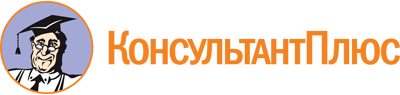 Указ Главы УР от 02.04.2024 N 95
"О Почетном знаке "За вклад в развитие добровольческой (волонтерской) деятельности в Удмуртской Республике"
(вместе с "Положением о Почетном знаке "За вклад в развитие добровольческой (волонтерской) деятельности в Удмуртской Республике", "Порядком изготовления, учета и хранения Почетных знаков "За вклад в развитие добровольческой (волонтерской) деятельности в Удмуртской Республике" и удостоверений к Почетному знаку "За вклад в развитие добровольческой (волонтерской) деятельности в Удмуртской Республике")Документ предоставлен КонсультантПлюс

www.consultant.ru

Дата сохранения: 08.06.2024
 2 апреля 2024 годаN 95Герб Удмуртской РеспубликиУДОСТОВЕРЕНИЕ К ПОЧЕТНОМУ ЗНАКУ "ЗА ВКЛАД В РАЗВИТИЕ ДОБРОВОЛЬЧЕСКОЙ (ВОЛОНТЕРСКОЙ) ДЕЯТЕЛЬНОСТИ В УДМУРТСКОЙ РЕСПУБЛИКЕ"Почетный знак "За вклад в развитие добровольческой (волонтерской) деятельности в Удмуртской Республике"N ____Указ Главы Удмуртской Республикиот "__" ________ 20__ г. N ___Награждается__________________фамилия__________________имя__________________отчествоНаграждается__________________фамилия__________________имя__________________отчествоПочетный знак "За вклад в развитие добровольческой (волонтерской) деятельности в Удмуртской Республике"N ____Указ Главы Удмуртской Республикиот "__" ________ 20__ г. N ___Глава Удмуртской РеспубликиИ.О. Фамилия